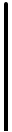 IČO koneč. odběratele: DIČ koneč. odběratele:       O B J E D N Á V K A 05421888 CZ05421888 Značka: Podklad: 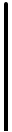 Číslo objednávky: Strana: 2022-V21-023 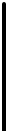 1 z 1 Adresa: MMN, a.s. Metyšova 465 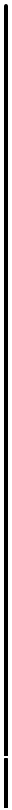 IČO dodavatel: DIČ dodavatele: 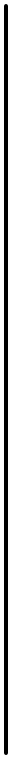 47546999 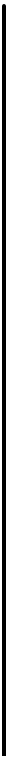 CZ47546999 Jilemnice Česká republika je zapsána v OR u KS v Hradci Králové, spisová značka B 3506   Kč WWW stránky:	www.nemjil.cz E-mail:	fakturace@nemjil.cz Adresa: MSM, spol. s r.o. Lhota u Příbramě 13 261 81	PŘÍBRAM Česká republika Banka: SWIFT: Komerční banka a.s. Praha KOMBCZPPXXX Evidenční číslo: Zástupce dodavatele: Telefon: 20100 Bankovní spojení:	115-3453310267/0100 Specif. symbol: Způsob dopravy: E-mail dodavatele: Datum objednávky: 04.05.2022 Místo určení: COP: 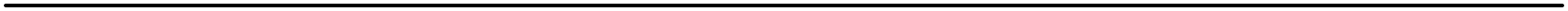 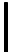 sklad SZM Jilemnice Datum odeslání:	11.05.2022 Způsob úhrady:	Převodní příkaz 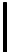 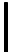 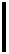 Pol.	Materiál	Název materiálu	Množství	MJ 1	STE:14363SNS	ks	Stříkačka předplněná NaCl 0,9%, 10ml, 125ks/bal	125,         ks 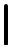 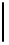 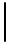 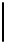 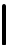 2	INT:503119	ks	Set pro thorakocentézu a punkci ascitu-dosp.(20ks/	40,         ks 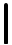 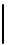 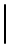 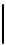 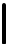 3	FRA:LCR80B	ks	Zásobník pro cutter 80mm-modrý	12,         ks 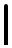 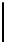 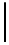 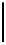 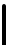 4	FRA:CPH34HV	ks	Stapler CPH na léčbu hemeroidů 34mm, HV	1,         ks 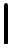 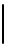 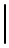 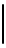 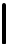 5	FRA:CPH36SMS	ks	Stapler CPH na prolaps rekta 36mm Poznámka :	Objednávka celkem Kč 61.930,50 bez DPH 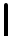 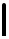 Objednávka celkem	0,000 kg 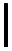 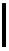 Poznámka:	ČÍSLO OBJEDNÁVKY UVÁDĚJTE NA FAKTUŘE A DODACÍM LISTĚ  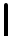 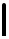 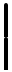 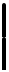 PROSÍME K VÝROBKŮM DODÁVAT ČESKÝ NÁVOD NA POUŽITÍ  A DOBU POUŽITELNOSTI 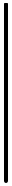 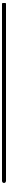 Doklad byl vystaven na ekonomickém informačním systému RIS-2000 (http://www.saul-is.cz) 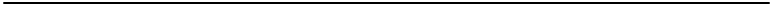 Vystavil:	   Telefon: E-mail: 